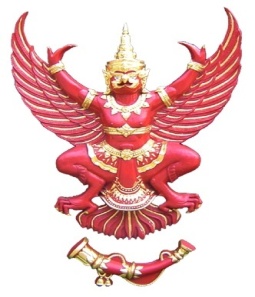 แบบตอบรับการลงทะเบียนประชุมเสวนาเพื่อนำเสนอจรรยาบรรณในกิจการโทรทัศน์และแลกเปลี่ยนความคิดเห็นเรื่องกลไก Self Censorship / Self Regulationในวันที่ ๙ พฤษภาคม ๒๕๕๖ เวลา ๐๙.๐๐ – ๑๖.๓๐ น.          ณ  ห้องกมลทิพย์  โรงแรมเดอะสุโกศล ถ.ศรีอยุธยาข้อมูลส่วนบุคคลมีความประสงค์ เข้าร่วมประชุม ส่งผู้แทนเข้าร่วมประชุมหารือโปรดส่งแบบลงทะเบียนเข้าร่วมประชุมฯ  ภายในวันที่ ๗ พฤษภาคม ๒๕๕๖โทรสารหมายเลข ๐๒-๒๗๘ ๕๔๙๒  หรือ e-mail : jiraporn.a@nbtc.go.th/ hhooyin@gmail.comสอบถามรายละเอียดเพิ่มเติมได้ที่กลุ่มงานส่งเสริมการแข่งขันและกำกับดูแลตนเอง  สำนักงาน กสทช.โทรศัพท์ ๐๒ ๒๗๑ ๐๑๕๑ – ๖๐ ต่อ ๖๔๒, ๖๔๙ โทรสาร ๐๒ ๒๗๘ ๕๔๙๒ชื่อ-นามสกุล ชื่อ-นามสกุล ตำแหน่งตำแหน่งหน่วยงานหน่วยงานโทรศัพท์โทรศัพท์มือถือโทรสารโทรสารE-mail addressE-mail addressE-mail addressชื่อ-นามสกุล ชื่อ-นามสกุล ตำแหน่งตำแหน่งหน่วยงานหน่วยงานโทรศัพท์โทรศัพท์มือถือโทรสารโทรสารE-mail addressE-mail addressE-mail address